Unit: Fractions, Decimals & PercentsLearning Target: I can convert between fractions, decimals, and percents.Learning Objective: Period 1: I can convert a decimal to a percent, and a percent to a decimal.Period 2: I can solve real word problems involving fractions, decimals, and        percents.Introduction (Period 1):Students will complete the do now: Convert 4/5 into a decimal; Convert 0 .6 into a fraction.Teacher reviews answers.Teacher will model converting 0.6 into a percent, and then model converting that percent back into a decimal.Students will be given the Power Triangle picture as their notes sheet.Teacher will then show students the Power Triangle way to remember how to convert fractions to decimals and then percents.Students will be given 3 minutes to convert two decimals to their appropriate percentages and two percentages to convert to their appropriate decimals via Promethean.Students will be called on to come up to the Promethean and show their work.Teacher reviews answers.Depending on student progress, there will be one more decimal to convert into a percentage and one more percentage to convert into a decimal.Student Activity:Students will complete a skill based sheet on converting fractions, decimals, and percents.After 8 minutes, teacher will go over converting 0.7 into a percent and 5% into a decimal to check for understanding, because students may make errors with the place values.Students will continue to finish their worksheets while the teacher monitors student progress.Common Misconceptions:Place value errors (8% is 0 .8 instead of .08)Conclusion:Worksheets will be collected and graded.Students who finish early will create a poster of the power triangle with examples.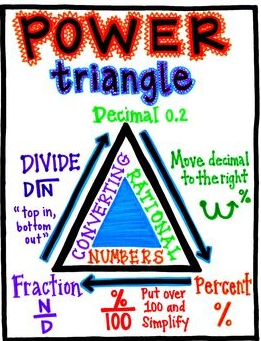 Introduction (Period 2):Students will complete the do now: Convert 0 .4 into a percent; Convert 3% into a decimal.Answers will be reviewed.Student Activity:Students will complete a worksheet with word problems involving fractions, decimals, and percents.Students will guide the teacher to solving question number 1.After 15 minutes, teacher will go over numbers 5 and 6 to check for understanding, because these are the only two multiple choice questions so they may get confused.Students will continue to finish their worksheets while the teacher monitors student progress.Common Misconceptions:Place value errors (8% is .8 instead of .08)Division set up incorrectly for converting a fraction to a decimal.Conclusion:Answers will be reviewed.Name________________________________________________________________      Date___________________________________Directions: Fill in what is missing from the chart.Name__________________________________________________________      Date_________________________________________Directions: Solve the following problems. SHOW ALL YOUR WORK!Christian earned a 4/5 on a quiz and Janleo earned a 75%.  Who performed better?  Justify your answer. SHOW YOUR WORK!                                                                                                
                                                                                                Answer_____________________________________________________performed better because ____________________________________________________________________________________________________________________________________________________________.There are 3 stores with sales on apples.  All 3 stores are offering the apples for $1.50.  One store is offering 1/2 lbs. of apples.  The next store is offering 7/10 lbs. of apples for $1.50.  The final store is offering 0.75 lbs. of apples. Order the weights of the apples from least to greatest. SHOW YOUR WORK!                                                                                                Answer________________________________________Keidria got a 0.8 on her quiz.  She went to extra help 3 times.  What is her quiz score as a percentage? SHOW YOUR WORK!                                                                                                Answer_______________________________________Jerry has a bag of candy that weighs 3/4 lbs.  What is the weight of his bag of candy as a decimal? SHOW YOUR WORK!                                                                                                    Answer_________________________________________Use the chart below to answer questions 5 and 6. 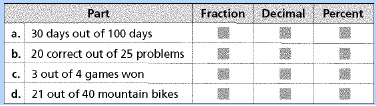 ________ 5. Below are 4 student responses to complete Row A which states, “30 days out of 100 days”.  Which student completed Row A correctly?Student A: 1/3, 0.3, 30%Student B: 30/100, 0.33, 31%Student C: 3/10, 0.3, 3%Student D: 3/10, 0.3, 30%_________ 6. Below are 4 student responses to complete Row D, which states, “21 out of 40 mountain bikes”.  Which student completed Row D correctly?Student A: 4/5, 0.8, 80%Student B: 3/4, 0.75, 75%Student C: 21/40, 0.52, 52.5%Student D: 21/40, 0.525, 52.5%7. Below are the test scores of one 6th grade student.  On the first test the student earned an 85%.  On the second test the student earned a 9/10, and the final test score was 0.87.Order the test scores from the lowest grade to the highest grade.Show your work:Answer:_________________________________________________________________________________________________________How do you know? ______________________________________________________________________________________________________________________________________________________________________________________________________________________________________________________________________________________________________________________________________________________8. Ms. Goodheart recorded test scores as fractions and percents.  The test scores are: 1/2, 75%, 4/5 and 90%.  Convert each test score into a decimal. SHOW YOUR WORK!	                                                                                                                       Answer___________________________________             Percent                     Decimal                 Fraction                 12/100                       0.63                         49%                 9/10                       0.7                       5%             Percent                     Decimal                 Fraction                 37/50                       0.03                         50%                 2/5                       0.1                       100%